國立東華大學藝術與設計學系教學助理(TA)申請書Registration Form for Teaching Assistantship of NDHU           學期(Semester)   注意事項：1.學生向教師徵得教學助理工作後，應於初選公告後 10 天內持「研究 生擔任教學助理申請書」至系辦登記。2.請確實做好每月工作紀錄,以條列式敘述該月工作狀況，並於每月 20 日繳交工作 月誌。大專學生無專職工作聲明書本人未以專職員工身分參加健保，且受領  貴單位之（兼職）薪資所得，未達中央勞工主管機關公告之基本工資，依全民健康保險扣取及繳納補充保險費辦法第4條第3項第7款規定，請  貴單位免扣取本人補充保險費，謹依照該辦法第5條第1項第7款規定，提具下列證件，以資證明。如有不實，願依全民健康保險法暨相關法律規定處理，特此聲明。
最近一學期之學校註冊單蓋有註冊章之學生證聲明人：          簽章中華民國          年          月          日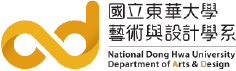 　　學年度第　學期　　月份教學助理工作紀錄表(本表不敷使用時，可自行延伸，並請於截止日前繳交，謝謝。)教學助理　簽名：                    　　日期：            任課教師　簽名：                    　　日期：           說明：1.教學助理每月工作時數應以勞動契約載明之時數為準，且每月不得超過本校所規定之80小時。2.請確實填寫工作項目及內容，如課堂點名、批改作業、帶領分組活動、協助教師製作教材、指導學生實  作訓練、課後輔導、教室開放管理等。3.本紀錄請逐日填寫，並依每日實際工作時數逐次記載（時間記至分鐘）。                國立東華大學藝術與設計學系暨碩士班教學助理評量表(教師用)請老師於學期最後一週填寫後交至系辦為了解TA 的能力、表現及研習的需求，敬請您提供寶貴的意見，以供本所作為教學助理考核之參考，謝謝您!   課程名稱:        教師姓名:             助教姓名：            年  月  日四、在本門課程中，您是否有授權TA 獨立教學的機會？   □有，時數為何______________?   □否，原因____________________________________________________五、在本門課程中，您是否有授權TA 參與打成績的權力？   □有，佔學生總績之配分比例為多少？______________％   □否，原因____________________________________________________六、其他具體評語或建議國立東華大學藝術與設計學系暨碩士班教學助理自我評量表(教學助理用)請學生於學期最後一週填寫後交至系辦為了建立本校優良的TA 制度與培訓機制，我們希望透過評量表，來了解您本身在協助教學上的自我成長外，也能讓教師們知道您的具體表現及研習的需求，敬請您提供寶貴的意見，以供本校發展TA 增能培訓課程的參考，並研擬本校TA 制度的依據。謝謝您!! 課程名稱:        教師姓名:             助教姓名：            年  月  日四、您每週花多少小時準備TA 課程?？五、其他具體評語或建議藝術與設計學系暨碩士班研究生助學金（TA）分配原則98年1月15日97學年度第1學期第11次系務會議通過99年9月16日99學年度第1學期第1次系務會議修訂一、本原則依據「國立東華大學研究生獎助學金作業要點」第七條授權訂定。二、申請教學助理之資格：（一）以本所研究生優先申請。（二）若因課程性質特殊必須聘用本系大學部三年級以上學生為教學助理，應先簽請教務長核可後始得為之。（三）領取本助學金者，不得在校內外有專任職務。(四) 具備擔任教學助理課程之專業專長，並符合任課老師需求者。三、領取助學金之教學助理工作義務：（一）應參加與教學助理相關之會議。（二）應參與相關之培訓課程。（三）應依規定填寫「工作月誌」，並經授課教師簽閱後，繳交至系辦彙整。（四）應依規定填寫「自我評量表」，於學期末最後一週繳交。四、教學助理之聘任：（一）系辦依教務處分配之助學金(TA)核計金額及課程實際需要統籌調整分配，授課教師再依分配，自行徵聘教學助理。（二）授課教師徵聘教學助理時，應提出授課課程大綱，明列教學助理工作內容。（三）教學助理向教師徵得教學助理工作後，應於公告後10天內持「研究生擔任教學助理申請書」至系辦登記。（四）初選10 天後教學助理仍有缺額，得由系辦代為徵聘，由系務會議核定教學助理名單。（五）教學助理工作類型：隨堂教學、帶領討論、協助試卷及作業批改、課程數位化、協助授課資料之準備等。教學助理業務應涵蓋上述工作兩項以上。五、助學金之發給：（一）研究生擔任教學助理者得領取本助學金，同一學生每月不得超過七千元。（二）本助學金之計算方式為：每月每單位1,000元，依實際支援教學之單位數發給。（三）本助學金發給之期間為第一學期自九月份起至次年一月份止，第二學期自二月份起至六月份止。六、教學助理考核：表現優秀者可獲得獎勵狀一紙；表現不合格者不得申請次學期教學助理。七、獲助學金之教學助理應接受任課老師指示，若有不遵從指示或不勝任且情節嚴重者，得從次月起停止該生之助學金。八、本原則經系(所)務會議通過，送教務處核備後，公告實施，修正時亦同。學號(NDHU ID)：學號(NDHU ID)：姓名(Full Name)：姓名(Full Name)：系所/年級(Department or Program / Year)：行動電話(Mobile Phone Number)：行動電話(Mobile Phone Number)：E-mail：E-mail：E-mail：有無專職有無專職□有  □無(請附聲明書)□有  □無(請附聲明書)□有  □無(請附聲明書)持有身心障礙證明(手冊)持有身心障礙證明(手冊)□有  □無□有  □無□有  □無外國留學生、僑生及華裔學生(Foreign students, overseas Chinese and Chinese students)外國留學生、僑生及華裔學生(Foreign students, overseas Chinese and Chinese students)我居留台灣超過183天(I would stay in Taiwan more than 183 days this year) □是(Yes)   □否(No)我居留台灣超過183天(I would stay in Taiwan more than 183 days this year) □是(Yes)   □否(No)我居留台灣超過183天(I would stay in Taiwan more than 183 days this year) □是(Yes)   □否(No)1科目代碼(Course code)：              課程名稱(Course title)：科目代碼(Course code)：              課程名稱(Course title)：授課教師(Instructor)：授課教師(Instructor)：2科目代碼(Course code)：              課程名稱(Course title)：科目代碼(Course code)：              課程名稱(Course title)：授課教師(Instructor)：授課教師(Instructor)：3科目代碼(Course code)：              課程名稱(Course title)：科目代碼(Course code)：              課程名稱(Course title)：授課教師(Instructor)：授課教師(Instructor)：4科目代碼(Course code)：              課程名稱(Course title)：科目代碼(Course code)：              課程名稱(Course title)：授課教師(Instructor)：授課教師(Instructor)：姓名：身分證號：出生日期：年    月   日出生日期：年    月   日就讀學校：（專科學校或大學學士班）就讀學校：（專科學校或大學學士班）就讀學校：（專科學校或大學學士班）年級：給付所得單位（以下簡稱貴單位）：給付所得單位（以下簡稱貴單位）：給付所得單位（以下簡稱貴單位）：給付所得單位（以下簡稱貴單位）：姓　　　名姓　　　名姓　　　名姓　　　名學　　　號學　　　號課程名稱課程名稱開課教師序號年月日起迄時數工作項目∕內容工作項目∕內容序號年月日時：分時：分時數工作項目∕內容工作項目∕內容1：：2：：3：：4：：5：：6：：7：：8：：9：：10：：合　　　　　　計合　　　　　　計合　　　　　　計合　　　　　　計合　　　　　　計合　　　　　　計項目非同常意同意尚 可不 同 意非常不同意一、TA 協助教學整體評估  1.整體而言，他是一位稱職的TA  2.總體而言，TA 對您的教學很有幫助二、TA 專業能力  1.TA 具有獨立教學的能力  2.TA 表達能力強，能準確的傳達您的意思  3.TA 具有解答學生課程疑問的能力  4.TA 具有製作課程教材的能力  5.TA 具有帶討論(或帶實驗)的能力三、TA 工作態度  1.TA 會於課前主動與您討論課程進度  2.TA 會主動至課堂上了解您授課的內容  3.TA 與學生有良好的互動，並會適時反映學生的需求  4.TA 會主動觀察學生的學習反應，並適時與您討論  5.TA 會主動進修課程所需之知識與技能項目非同常意同意尚 可不 同 意非常不同意一、TA 協助教學整體評估  1.整體而言，我是一位稱職的TA  2.總體而言，我對老師的教學很有幫助3.總體而言，我對學生的學習很有幫助二、TA 專業能力  1.我有獨立教學的能力  2.我的表達能力強，能準確的傳達老師的意思  3.我有解答學生課程疑問的能力  4.我有製作課程教材的能力  5.我有帶討論(或帶實驗)的能力三、TA 工作態度  1.我會於課前主動與老師討論課程進度  2.我會主動至課堂上了解老師授課的內容  3.我與學生有良好的互動，並會適時反映學生的需求  4.我會主動觀察學生的學習反應，並適時與老師討論  5.我會主動進修課程所需之知識與技能6.我非常樂意為學生解答課程的疑問7.我非常喜歡擔任TA